YEAR 3: APRIL — Coordinator NotesChrist is Risen! This month we want to encourage your Mailbox Members to share Easter joy. Giving a gift or basket filled with goodies, a plant, or a card on Easter is a simple way to spread the news of our resurrected Lord.  	Access the Spring and Easter paper ornaments For Paper Copies: Download and print this month’s resource (in bold above) to share with each Mailbox Member.Remember to sign the message with your contact information! For Electronic Communication:  Send a new email, and type “LWML Mailbox Member Greeting” in the subject line.Copy and paste the Mailbox Member message found on the next page into your email.  Attach the resource(s) for the month. Distribute the resource to your Mailbox Member participants with the note found on the next page.Notes: Consider printing the ornament patterns for Mailbox Members without a computer. If you have a Mailbox Member who is not able to assemble one of the ornaments, consider making one for them as a gift.Your local group might consider making an ornament and filling it with a treat for each Mailbox Member. ----------------------------------------------------------------------------------------------------
Christ is Risen! 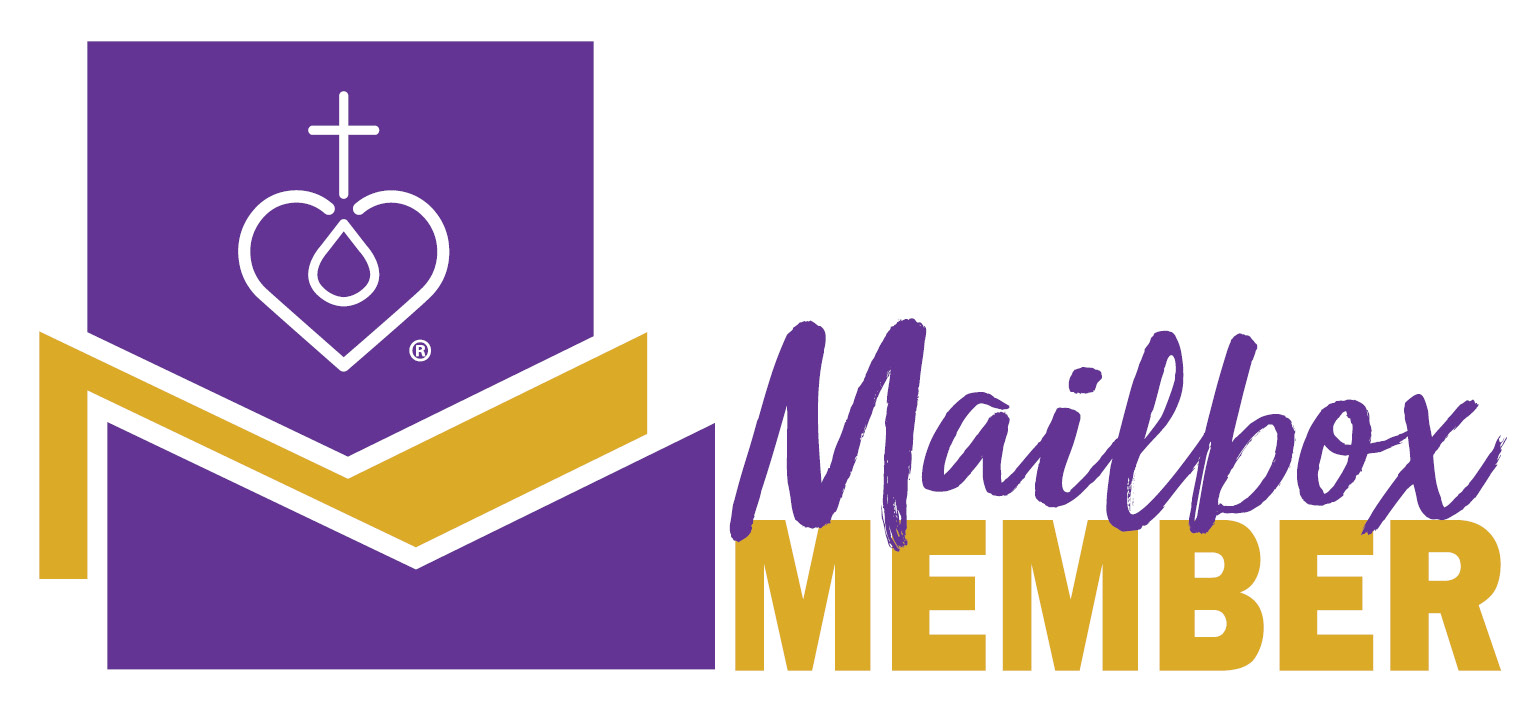 Easter brings joy! Share the joy of Jesus’ resurrection with people of all ages during this blessed and holy season!Do you recall the thrill of getting an Easter basket as a kid? Create a basket for a friend, but in addition to the traditional Peeps®, jellybeans, and chocolate eggs, add a book, DVD, or cards that focus on the first Easter.Remember those individuals who are homebound, in assisted living, or in a care facility. As many celebrate Easter with family and in church services, some individuals will not receive visits or have opportunities to spend Easter with their family. Consider giving them a small basket filled with a few Easter goodies such as candy, fuzzy socks, small journals or note pads, and a personal note. Share the message of Christ with a beautiful “He Is Risen” Easter ornament. Fill them with jellybeans, a prayer, or anything your heart desires. Directions and the downloadable ornament can be found on the LWML website.I pray that you find joy in knowing that Jesus’ resurrection is for you! If you have any questions, please contact me at ___________________________.Your Sister in Christ, _______________________________ ----------------------------------------------------------------------------------------------------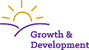 LWML Growth and Development Committee 2021     Published by Lutheran Women’s Missionary League www.lwml.org